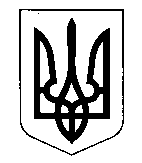 КОМИШУВАСЬКА СЕЛИЩНА радаОріхівського району Запорізької областівосьмого скликаннятридцять друга сесіяРІШЕННЯПро створення філій комунального закладу «Комишуваський територіальний будинок культури» Комишуваської селищної ради Оріхівського району Запорізької області відповідно СтатутуКеруючись п. 30 ст. 26 Закону України « Про місцеве самоврядування в Україні, ст. 17 Законом України « Про державну реєстрацію юридичних осіб - підприємців  та громадських формувань» ст. 59 Господарського кодексу, ст. 106 Цивільного кодексу України розділ ІІ ст. 9 Закону України «Про культуру»  та згідно  клопотання № 21 в.о. директора КЗ «Комишуваський територіальний будинок культури» Франко О.В. Комишуваська  селищна радаВИРІШИЛА:1. Створити філії комунального закладу «Комишуваський територіальний будинок культури» Комишуваської селищної ради Оріхівського району Запорізької області відповідно Статуту:1.1. Комишуваський селищний будинок культури, адреса: вул. Б. Хмельницького, 39, смт. Комишуваха, Оріхівський район, Запорізька обл., 70530;1.2. Зарічненський сільський будинок культури, адреса: вул. Центральна, 1,    селище Зарічне, Оріхівського району, Запорізької області, 70534;1.3. Жовтокручанський сільський клуб, адреса: вул. Перемоги, 46 а, с. Жовта Круча, Оріхівський район, Запорізька область, 70516;1.4. Новоіванівський сільський клуб, адреса:  вул. Шарова, 39, с. Новоіванівка, Оріхівського району, Запорізької області,70513;1.5. Новотроїцький сільський клуб, адреса: вул. Українська, 15 а,  с. Новотроїцьке, Оріхівський район, Запорізька область, 70515;1.6. Новояковлівський сільський будинок культури, адреса: вул. Центральна, 7, с. Новояковлівка, Оріхівський район, Запорізька область, 70536;1.7. Щасливський сільський клуб, адреса: вул. Запорізька, 32, с. Щасливе, Оріхівський район, Запорізька, область, 70514;1.8. Яснополянський сільський будинок культури, адреса: вул. Ювілейна, 8, с. Ясна Поляна, Оріхівський район, Запорізька область, 705121.9. Одарівський сільський клуб : адреса с. Одарівка, вул. Центральна, 22, Оріхівського району,Запорізької області. 705335;1.10. Кущівський Будинок культури: адреса вул.Володимирська,2п,с. Кущеве, Оріхівський район Запорізька область.70513.2. Контроль за виконанням даного рішення покласти на постійну комісію Комишуваської селищної ради з питань охорони здоров’я,  соціального захисту, освіти, культури, молоді і спорту.Селищний голова						              Ю.В. КарапетянПроект підготовлено: Начальник відділу культури,                                                А.ЛАЗЬКОтуризму, молоді та спортуАРКУШ ПОГОДЖЕННЯпроекту рішення сесії Комишуваської селищної ради«Про створення філій комунального закладу «Комишуваський територіальний будинок культури» Комишуваської селищної ради Оріхівського району Запорізької області відповідно Статуту»19.11.2018                                    смт Комишуваха                       № 3 Проект погодженоПроект погодженоПідписДатаПрізвище, ініціалиПосадаПідписДата1234Заяц Н.Г.заступник селищного голови з питань діяльності виконавчих органівКурдельчук О.В.бухгалтер селищної радиДовгаленко Н.В.голова постійної комісії з питань з питань  охорони здоров’я, соціального захисту, освіти, культури, молоді і спорту